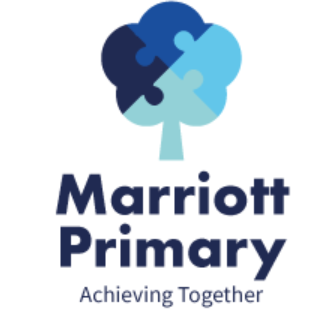 Year 5 Curriculum Newsletter – Spring 1 Maths In Maths, we will be looking at fractions and decimals. We will be finding equivalent fractions, adding and subtracting fractions with different denominators and multiplying a fraction by a whole number. We will then look at decimals where we will be converting fractions to decimals, ordering decimals and adding and subtracting decimals up to 2 decimal places.EnglishDuring this term, we will be reading Street Child and The Horrible Histories-Victorians. We will be looking at writing narratives, diary entries and writing a non-chronological report. We will continue to broaden our vocabulary and use this in a range of different sentence types. We will be using a range of punctuation which will include brackets and dashes.Science In Science, we will be finding out about properties and changes of materials. We will be comparing and grouping them based on their properties and carrying out investigations and experiments based on our scientific questions.Art In Art, we will be looking at observational drawings and we will continue to develop our drawing techniques. HistoryWould you have liked to be a child during the Victorian era?We will be exploring the question to find out more about the Victorian times. We will be looking at key people and looking at inequality.PEWe will be looking at Gymnastics and Orienteering. The children will be performing sequences of movements and they will follow maps and look at different symbols.PHSEMe and My Online Safety.In this unit, we will be looking at staying safe online, using safe passwords and keeping our profiles private.REWhat can we learn from wisdom?We will be looking at the word ‘wisdom’ and what this means. We will use our knowledge of other religions to compare their ideas.MusicWe will be looking at notation and how we can plan different instruments.Important InformationPE is on Monday and Thursday Your child may come to school in their PE kit. It is important your child reads 3 times a week and their reading log must be signed and brought to school on a Friday. Homework will be handed out every Friday. Please complete the homework each week and upload a picture to dojo. Angelou class will have their forest school sessions on a Tuesday and Woodson class on a Friday.